Роль «Технологии развития критического мышления через чтение и письмо» в формировании модели выпускника начальной школы               Начальная школа закладывает фундамент  всего последующего обучения. В первую очередь это касается сформированности универсальных учебных действий (УУД).         В широком значении термин «универсальные учебные действия» означает умение учиться.        Современный школьник должен получить не только знания, но и умение применять их на практике, ориентироваться в нестандартных условиях.   На каждом уроке обучающийся работает с текстом, а для этого необходимы  творческий подход к решению проблем, умение задавать вопросы, обобщать, интегрировать информацию.  Но, к сожалению, у многих учащихся мотивация к обучению снижена, что приводит к поверхностному, формальному чтению заданий. Таким образом, возникает проблема:  современное образование требует развития информационной компетенции, а у большинства школьников культура работы с текстом низкая.  В чем причина этого?  Как повысить познавательный интерес учащихся к обучению?  Для достижения положительных результатов своей деятельности учителю необходимо развиваться,  овладевать современными технологиями.       Меня  заинтересовала «Технология  развития критического мышления через чтение и письмо» (ТРКМЧП), так как данная технология делает способы обучения совершенно непохожими на стандартные. Я  считаю, что  использование технологии  развития критического  мышления  на  уроках  в  начальной  школе способствует  эффективному  формированию   всех видов УУД  обучаемых:личностных (развитие коммуникативных способностей, культуры общения, умение аргументировано отстаивать свою точку зрения); метапредметных (формирование умения использовать знако-символические средства для дальнейшего моделирования, овладение навыками смыслового чтения, овладение логическими действиями сравнения, анализа, синтеза, обобщения);предметных (новые знания по конкретному предмету). И, самое главное, обеспечивает включение каждого  в учебный процесс, где через свою деятельность ученик сам открывает и приобретает новые знания.Почему среди многих технологий современного образования меня заинтересовала «Технология развития критического мышления»? Ее применение позволяет оживить урок, сделать его увлекательным и эмоциональным. Технология предлагает систему конкретных методических приемов, которые успешно используются на уроках с целью решения актуальных образовательных и воспитательных задач. Меняется характер таких уроков. На них преобладает атмосфера взаимодоверия, взаимопомощи и сотрудничества. В такой обстановке ребенок спокоен и уверен в себе, а значит чувствует себя комфортно.   В данной технологии, в отличие от традиционной, меняются роли педагогов и обучающихся. Ученики не сидят пассивно, слушая учителя, а становятся главными действующими лицами урока. Они думают и вспоминают про себя, делятся рассуждениями друг с другом, читают, пишут, обсуждают прочитанное, а педагог координирует их работу.Цель данной технологии - развитие мыслительных навыков учащихся, необходимых не только в учебе, но и в обычной жизни (умение принимать взвешенные решения, работать с информацией, анализировать различные стороны явлений и т.п.). Напомню, базовая модель этой технологии состоит из трёх этапов (стадий): стадии вызова, осмысление и  рефлексия. Причём нет чёткой границы между фазами урока, это позволяет учителю быть максимально гибким в каждый момент времени. Данная структура урока соответствует этапам человеческого восприятия. Каждый этап имеет свои цели и задачи, приёмы и методы.Первая стадия – вызов.Ставится задача – «вызвать» (восстановить в памяти, побудить, вспомнить все имеющиеся знания у детей по данной теме.). Некоторые приемы стадии «Вызова»: «Кластер», «Корзина идей», «Верные и неверные утверждения», «Дерево предсказаний» и др.2 стадия – Осмысление.На фазе осмысления содержания учащиеся:- осуществляют контакт с новой информацией;-пытаются сопоставить эту информацию с уже имеющимися знаниями и опытом;- акцентируют свое внимание на поиске ответов на возникшие ранее вопросы и затруднения;- обращают внимание на неясности, пытаясь поставить новые вопросы.Приемы стадии, которые используются мной в работе:«Инсерт» (чтение с пометками),  «Сводная таблица» и др.3 стадия – Рефлексия.Это стадия осмысления, рождения нового знания собственными словами. На этой стадии обязательно возвращение к прежним знаниям и сравнение.Приемы, которые используюся на этой стадии: написание творческих работ ( синквейн, РАФТ),  кластер.Различные приемы технологии развития критического мышления формируют и развивают определенные универсальные учебные действия (умения). Рассмотрим фрагменты уроков с применением технологии «Развитие критического  мышления»:   Стадия «Вызов». Прием «Верные и неверные утверждения» - Я предлагаю вам поиграть в игру «Верите ли вы?» На каждой парте лежит карточка. Вы обсуждаете с соседом ответы на вопросы и ставите знак «+», если вы верите,  или «-», если не верите.Урок литературного чтения, 4 класс Л.Чарская «Записки маленькой гимназистки».Приём «Верите ли вы?»Урок литературного чтения, 4 класс В.Набоков «Обида».«Верите ли вы?»Стадия «Вызов». Приём «Корзина идей». Окружающий мир. 2 класс, «Что такое погода и климат?» Каждая группа после предварительного обсуждения высказывает свои предположения:    Погода  – это … … температура воздуха … осадки и ветер … изменения на улице … облачность … светит солнце или нетНа доске фиксируются все предположения. Потом подводим  итоги работы групп.Стадия «Осмысление». Приём «Инсерт» - приём маркировки текста. Для маркировки текста используем следующие знаки. «+» - новое для меня «-» - не знал (думал иначе)
«V» - уже знал
«?» - есть вопросыВот пример «Инсерта» по предмету  «Окружающий мир», 2 класс, по теме  «Про кошек и собак».Стадия  Рефлексия. Прием «Кластер»- Я предлагаю вам составить кластер на доске. Давайте вспомним,  что мы знали по теме  и что нового сегодня узнали? (на чистых листах учащиеся записывают всё то, что вспомнилось им по поводу данной темы. В результате вокруг "разбрасываются" слова или словосочетания, выражающие идеи, факты, образы, подходящие для данной темы (модель "хаос").Урок окружающего мира, 2 класс, тема «Земля в космосе».Кластер.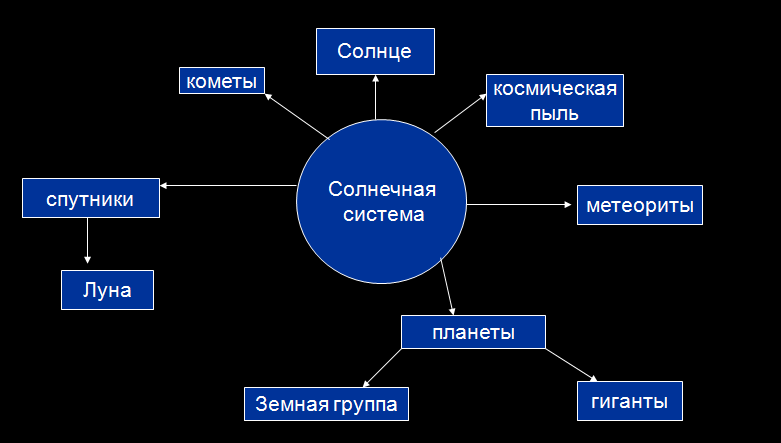 Урок окружающего мира, 3класс , тема «Из чего всё состоит».Кластер.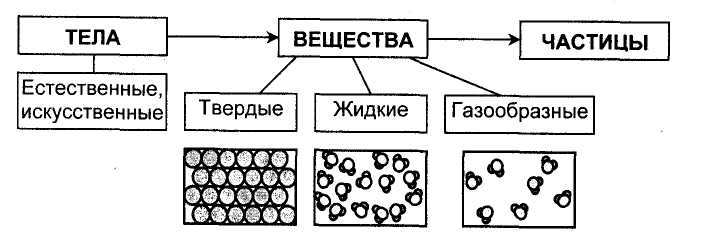 Прием "Синквейн" на стадии «Рефлексия» удобно использовать на уроках литературного чтения для составления характеристики герою. В  ходе работы над текстом ребёнок  выделяет  необходимые для составления синквейна прилагательные, глаголы, характеризующие герояУчащиеся составили синквейн:         ГердаСмелая, добраяСпасает, преодолевает, помогаетЕё сила в её сердцеДругСинквейны  составленый учащимися 2 класса на уроке русского языка – на слово  «Ученик»                   Ученик          Терпеливый, внимательный          Читает, изучает, запоминает          Он хочет стать учителем          ОтличникПриём «РАФТ» на стадии «Рефлексия».Урок литературного чтения, 4 класс, тема Л.Андреев «Петька на даче». РАФТ.Ребятам дается задание. Каждый выбирает свое.1 – написать письмо маме от имени Петьки.2 – написать письмо маме Петьки от имени хозяина парикмахерской.3 – написать от …Приемы, используемые в технологии развития критического мышления, многофункциональны, работают на развитие не только интеллектуальных, но и личностных умений, способствуют развитию регулятивных действий, помогают овладеть умением учиться самостоятельно.Комбинируя различные приемы ТРКМ, я планирую уроки в соответствии с уровнем зрелости учеников, целями урока и объемом учебного материала. Применение технологии развития критического мышления способствует развитию у моих учеников умений работать с информацией, активно ее воспринимать, проводить анализ и преобразование информации, критически оценивать новые знания, делать выводы и обобщения (познавательные УУД). У них формируются основные мыслительные операции (анализа, синтеза, классификации, сравнения, аналогии и т.д.), умения различать обоснованные и необоснованные суждения, выдвигать гипотезы, проводить исследование, решать проблему, рассматривая несколько возможностей ее решения, логически рассуждать. ТРКМ обеспечивает развитие и коммуникативных УУД: ученики учатся использовать средства языка, в том числе и математического, и речи для получения и передачи информации, учатся самовыражению (монологическим высказываниям разного типа). Они активно участвуют в диалоге, умеют работать в сотрудничестве с другими. Идет формирование и регулятивных УУД: умений строить прогнозы, обосновывать их, ставить перед собой обдуманные цели, проводить оценку и планомерный поиск альтернативных решений.Наблюдая за детьми вместе с родителями, я вижу положительную динамику: их свободу общения, удивляет их желание творить, не останавливаться на достигнутом. Их самооценка, мнение, каждое достижение радует меня.Когда ученику на уроке  интересно, он активный участник образовательного процесса, он что-то познаёт и делает сам, его не учат, а он учится, формируются определённые УУД. Вместе с развитием критического мышления формируется новый стиль интеллектуальной работы. Человек с хорошо развитым критическим мышлением коммуникабелен, мобилен и самостоятелен. Он внимательно относится к людям и несет ответственность за результаты своей деятельности.№ Высказывание + или - + или - 1 Журнал «Мурзилка» издаётся уже почти 300 лет.2 Журнал «Северное сияние»-первый журнал для детей в ХХ веке. 3 Александра Осиповна Ишимова издавала журнал для девочек «Звёздочка». 4 Лидия Алексеевна Чурилова и Лидия Чарская –это один и тот же человек. 5 Лидия Чарская была самой любимой детской писательницей в России, но её книги перестали печатать.№ Высказывание + или - + или - 1 Владимир Набоков с раннего детства в совершенстве владел тремя языками.2 Владимир Набоков перевёл на русский язык «Алису в стране чудес» Л. Кэррола.3 Владимир Набоков открыл 20 новых видов бабочек.4 Коллекция бабочек В.Набокова составляла 4324 экземпляра.Кошка домашняя относится к разряду млекопитающих, семейству кошачьих. Всего известно 37 видов кошачьих.   С кошкой связано много примет. Все знают, что если кошка ложится поближе к теплу - быть холодам, пол или стенку скребет - к непогоде, умывается - жди гостей, ну а уж если черная кошка дорогу перейдет - неприятностей не миновать.       Кошки очень хорошо ориентируются в незнакомой обстановке, благодаря чему, как правило, всегда без особого труда находят дорогу домой. v ++v+